Smlouva o účasti na řešení projektu  č. …….. Masarykova univerzitaSídlo: Žerotínovo nám. 9, 601 77 BrnoIČO: 00216224Zastoupená: ……Bankovní spojení: KB, a.s., Brno – město, č. účtu: 85636621/0100 jako příjemce na straně jedné,(dále jen jako „Příjemce“)axxxxxxxSídlo: xxxxxxxIČO: xxxxxxxStatutární zástupce: xxxxxxx Bankovní spojení: xxxxxxxjako další účastník na straně druhé,(dále jen jako „Další účastník“),společně též jako „smluvní strany“ nebo „partneři“,uzavírají na základě:výsledku 2. veřejné soutěže ve výzkumu, experimentálním vývoji a inovacích vyhlášené Ministerstvem zdravotnictví České republiky (dále jen „Poskytovatel“) v rámci Programu na podporu zdravotnického aplikovaného výzkumu na léta2024 – 2030 (dále jen „Veřejná soutěž“)smlouvy o poskytnutí účelové podpory na řešení projektu č. ……… uzavřené mezi Příjemcem a Poskytovatelem (dále jen „Smlouva s poskytovatelem“),a podle zákona č. 130/2002 Sb. o podpoře výzkumu, experimentálního vývoje a inovací z veřejných prostředků a o změně některých souvisejících zákonů, ve znění pozdějších předpisů (dále jen „Zákon“), a podle zákona č. 89/2012 Sb., občanský zákoník, ve znění pozdějších předpisů, tuto smlouvu o účasti na řešení níže specifikovaného projektu (dále jen jako „Smlouva“ nebo „tato Smlouva“):I.Předmět smlouvyPředmětem této Smlouvy je stanovení podmínek pro společnou realizaci části níže specifikovaného výzkumného projektu podpořeného ze zdrojů Poskytovatele:	Název projektu: …..	Registrační číslo projektu: …		dále jen „Projekt“,	Datum zahájení řešení projektu: ……	Datum ukončení řešení projektu: ……	Řešitel projektu: ……………	Spoluřešitel projektu za Dalšího účastníka: …………………	Datum narození: ………	dále také „část Projektu“Cíle, způsob řešení a předpokládané výsledky Projektu jsou uvedeny ve schváleném návrhu výše uvedeného Projektu (dále jen „Návrh projektu“), který je dostupný ve webové aplikaci Informační systém výzkumných projektů (ISVP).II. Závazek ke spolupráci na řešení ProjektuSmluvní strany se zavazují řádně vykonat jim svěřené části Projektu tak, jak jsou definovány v Návrhu projektu.   Smluvní strany se navzájem zavazují vytvořit pro týmy Řešitele a Spoluřešitele náležité podmínky a poskytovat si nezbytnou součinnost k řádnému naplnění cílů Projektu. Smluvní strany se zavazují při řešení a administraci Projektu a části Projektu postupovat v souladu se zadávací dokumentací 2. Veřejné soutěže ve výzkumu, experimentálním vývoji a inovacích Programu na podporu zdravotnického aplikovaného výzkumu na léta 2024 – 2030 vyhlášené Poskytovatelem dne 13. 5. 2024 (dále jen „Zadávací dokumentace“), Návrhem projektu, Smlouvou s poskytovatelem a touto Smlouvou. Další účastník se zavazuje dodržovat veškeré povinnosti Příjemce, jakož i povinnosti Dalšího účastníka, které vyplývají z dokumentů uvedených v předchozí větě, s výjimkou ustanovení, z jejichž podstaty vyplývá, že se nemohou vztahovat na Dalšího účastníka. Dále Další účastník podpisem této Smlouvy potvrzuje, že se s těmito dokumenty a svými povinnostmi, z nich vyplývajícími, seznámil a souhlasí s nimi.Další účastník se zavazuje, že začne řešit část Projektu ve lhůtě do 60 (slovy „šedesáti“) kalendářních dnů ode dne nabytí účinnosti Smlouvy s poskytovatelem, v případě rozpočtového provizoria ve lhůtě a postupem podle zákona č. 218/2000 Sb., o rozpočtových pravidlech, ve znění pozdějších předpisů a pokračovat v řešení Projektu až do data ukončení řešení Projektu uvedeného v ustanovení čl. I. této Smlouvy nebo do ukončení účinnosti této Smlouvy, dle toho, co nastane dříve, a to způsobem vyplývajícím z této Smlouvy, zejména z jejích příloh, Zadávací dokumentace a obecně závazných právních předpisů.Další účastník se zavazuje, že bude postupovat při řešení příslušné části Projektu s odbornou péčí a s využitím všech odborných znalostí Spoluřešitele. Další účastník se zavazuje ukončit řešení části Projektu nejpozději do data ukončení řešení Projektu uvedeného v čl. I. této Smlouvy a výsledky řešení Projektu Příjemci doložit či prezentovat v souladu s Návrhem projektu a příslušnými ustanoveními Zadávací dokumentace.III.Poskytnutí účelových prostředkůÚčelové prostředky na řešení části Projektu určené Dalšímu účastníkovi podle Smlouvy s poskytovatelem se Příjemce zavazuje poskytnout Dalšímu účastníkovi ve lhůtě 30 (slovy „třiceti“) dnů od obdržení této části účelové podpory od Poskytovatele, a to převodem na účet Dalšího účastníka vedený u peněžního ústavu, uvedeného v záhlaví této Smlouvy. Celková výše uznaných nákladů na celou dobu řešení Projektu je uvedena v Návrhu projektu ve formuláři Část B. Celková výše účelové podpory poskytovaná Poskytovatelem na dobu řešení Projektu a pro jednotlivé roky řešení Projektu je uvedena v Příloze č. 1 Smlouvy s poskytovatelem – Rozpis uznaných nákladů a Účelových prostředků pro jednotlivé roky řešení Projektu.  Prostředky poskytnuté na základě této Smlouvy jsou dotací dle obecně závazných právních předpisů a jsou účelově vázány. Další účastník je povinen takové prostředky použít výlučně k úhradě uznaných nákladů části Projektu dle této Smlouvy vynaložených při řešení části Projektu za podmínek a v rozsahu, které vyplývají z této Smlouvy, Smlouvy s poskytovatelem, Zadávací dokumentace a obecně závazných právních předpisů Další účastník se zavazuje hospodařit s poskytnutými účelovými prostředky s péčí řádného hospodáře, plnit povinnosti stanovené touto Smlouvou, Smlouvou s poskytovatelem, Zadávací dokumentací a obecně závaznými právními předpisy (zejména zákonem č. 218/2000 Sb., o rozpočtových pravidlech a o změně některých souvisejících zákonů (rozpočtová pravidla), ve znění pozdějších předpisů) a dále se zavazuje při hospodaření s poskytnutými účelovými prostředky řídit písemnými pokyny Poskytovatele, a to bez zbytečného odkladu po jejich obdržení.Účelové prostředky poskytuje Příjemce Dalšímu účastníkovi na úhradu skutečně vynaložených nákladů účelově vymezených Smlouvou s poskytovatelem na činnosti specifikované ve schváleném Projektu k dosažení cílů uvedených v Návrhu projektu. Vyúčtování bude Dalším účastníkem vystaveno a předáno Příjemci nejpozději do dvou pracovních dnů před termínem stanoveným Příjemci ze strany Poskytovatele, včetně zdůvodnění nevyužité části poskytnutých finančních prostředků. Součástí vyúčtování bude na základě účetní evidence zúčtování skutečných uznaných nákladů na řešení Projektu v členění dle schváleného rozpočtu Projektu a účetní výkaz o čerpání uznaných nákladů. Finanční prostředky, které nebyly Dalším účastníkem vyčerpány do konce kalendářního roku (nejedná-li se o poslední rok řešení Projektu), je Další účastník, pokud mu to umožňuje právní řád ČR, oprávněn použít v dalších letech řešení Projektu v souladu se schváleným Návrhem Projektu, tedy ke stejnému účelu, ke kterému byly schváleny Poskytovatelem. Změny účelu čerpání nespotřebovaných finančních prostředků jsou možné v rozsahu vymezeném Zadávací dokumentací Veřejné soutěže. Současně je nutné dodržet všechny limity stanovené Zadávací dokumentací Veřejné soutěže na daný kalendářní rok. Pokud Další účastník nebude mít zájem nebo nebude oprávněn využít nevyčerpané finanční prostředky v dalších letech řešení Projektu, bezodkladně o tom informuje Příjemce a nevyčerpané finanční prostředky vrátí dle pokynů Příjemce. Po skončení Projektu je Další účastník povinen vrátit všechny nevyčerpané finanční prostředky z Projektu Příjemci a ten je povinen vrátit je Poskytovateli.NeboDalší účastník je povinen vrátit Příjemci podporu poskytnutou ze státního rozpočtu, která nebude dočerpána do konce každého kalendářního roku včetně připsaných úroků z této částky a případných příjmů z Projektu, pokud není obecně závazným právním předpisem stanoveno jinak, a to nejpozději do 10 kalendářních dnů poté, co se Další účastník dozví o takové nedočerpané dotaci. Další účastník je rovněž povinen výše uvedené dotčené finanční prostředky vrátit poté, co k tomu byl ze strany Příjemce vyzván.IV.Závazky Dalšího účastníka Projektu1. Další účastník se zavazuje zejména: Plnit povinnosti obsažené v Zadávací dokumentaci jak vůči Poskytovateli, tak vůči Příjemci.Použít účelovou podporu výhradně k úhradě nákladů a výdajů, které věcně a časově souvisí s řešením Projektu, jsou nezbytné pro řešení projektu a musí být účetně prokazatelné a efektivně využitelné, a to v souladu s podmínkami stanovenými obecně závaznými právními předpisy, zásadami, pokyny a směrnicemi nebo jinými předpisy Ministerstva financí ČR a pravidly AZV ČR.Obeznámit Spoluřešitele a jeho řešitelský tým s obsahem této Smlouvy a Smlouvy s poskytovatelem.Uzavřít se Spoluřešitelem Projektu a členy jeho týmu pracovněprávní vztah. Vést pro část Projektu samostatnou oddělenou účetní evidenci o hospodaření s účelovými prostředky přidělenými na řešení části Projektu odděleně od evidence o hospodaření s jinými prostředky. Tím nejsou dotčeny obecně závazné právní předpisy o účetnictví a výkaznictví.K datu stanovenému Poskytovatelem předložit Příjemci podrobné písemné vyúčtování účelových prostředků vynaložených na řešení Projektu za každý kalendářní rok a současně vypracovat Dílčí/Závěrečnou zprávu způsobem a s náležitostmi dle Zadávací dokumentace. Oznámit Příjemci neprodleně, pokud nebude moci ze závažných důvodů pokračovat v řešení části Projektu, aby Příjemce mohl požádat Poskytovatele o změnu Spoluřešitele, případně Dalšího účastníka.Oznámit Příjemci všechny změny, které jsou podstatné pro splnění podmínek, za jakých byla přiznána účelová podpora dle této Smlouvy, a to neprodleně písemně do 4 (slovy „čtyř“) pracovních dnů od okamžiku, kdy se o jejich vzniku dozvěděl.V případě, že Další účastník nebude moci pokračovat v řešení Projektu, předloží příjemci do 30 (slovy „třiceti“) dnů závěrečnou zprávu o výsledcích spoluřešení Projektu a současně vrátí veškeré nespotřebované účelově určené prostředky Příjemci (nejpozději však do 31. prosince daného roku).Umožnit Příjemci a Poskytovateli výkon kontroly plnění jeho povinností v rozsahu a způsobem vyplývajícím ze Smlouvy s poskytovatelem, z ustanovení Zadávací dokumentace a z této Smlouvy a obecně závazných právních předpisůDalší účastník je povinen uchovávat doklady o Projektu financovaném z účelové podpory po dobu nejméně 10 let od ukončení účinnosti této Smlouvy.Spolupracovat na implementačním plánu a plánu pro správu dat.Další účastník je povinen doručit Příjemci do každoročně vyhlašovaného termínu údaje o výsledcích řešení Projektu, které jsou určeny do Informačního systému výzkumu, vývoje a inovací (část Rejstřík informací o výsledcích) v souladu se Zákonem a nařízením vlády č. 397/2009 Sb., o informačním systému výzkumu, experimentálního vývoje a inovací.V.SpoluřešitelSpoluřešitel uvedený v článku I. této Smlouvy se zavazuje postupovat při řešení příslušné části Projektu s odbornou péčí a s využitím všech odborných znalostí.Spoluřešitel svým podpisem pod touto Smlouvou stvrzuje, že souhlasí se svým ustanovením Spoluřešitelem shora uvedeného Projektu, že byl seznámen s obsahem této Smlouvy, jakož i se Zadávací dokumentací a zavazuje se ve vztahu k Příjemci a Poskytovateli dodržovat veškerá ustanovení obecně závazných právních předpisů, této Smlouvy, Zadávací dokumentace a Návrhu projektu.VI. SankceV případě, kdy se ukáže, že údaje, na jejichž základě byly Dalšímu účastníkovi poskytnuty finanční prostředky, byly neúplné nebo nepravdivé, může být zahájeno řízení o jejich vymáhání Příjemcem.V případě, že v důsledku porušení povinností Dalšího účastníka, které vyplývají z právních předpisů, ze Zadávací dokumentace, Smlouvy s poskytovatelem nebo této Smlouvy, bude Příjemce povinen zaplatit Poskytovateli jakoukoli částku (zejména smluvní pokuty, úroky z prodlení, náhradu škody), popř. bude povinen vrátit Poskytovateli poskytnuté finanční prostředky nebo jejich část, je Další účastník povinen uhradit Příjemci předmětné finanční prostředky, které Příjemce uhradil a/nebo vrátil Poskytovateli v souvislosti s porušením povinnosti ze strany Dalšího účastníka, a to ve lhůtě 30 (slovy „třiceti“) dnů od doručení výzvy k úhradě částky ze strany Příjemce. VII.
MlčenlivostPartneři se zavazují chránit svá obchodní tajemství. Za obchodní tajemství se považují rovněž veškeré dokumenty a know-how, s nimiž se partneři seznámí v souvislosti s realizací projektu, pokud budou partnerem, kterého se týkají, kterým byly poskytnuty či od něhož byly Pískány, označeny za součást jeho obchodního tajemství.Partneři se dále zavazují chránit veškeré důvěrné informace týkající se druhého partnera ve smyslu § 1730 odst. 2 občanského zákoníku. Za důvěrnou informaci je považován především obsah veškerých poskytnutých dokladů, týkajících se realizace Projektu a dále obsah veškerých písemných a ústních ujednání, učiněných v průběhu trvání této smlouvy a na jejím základě, zejména byl-li za důvěrný označen. Užití důvěrných informací či jejich sdělování nebo zpřístupnění třetí osobě je přípustné pouze s přechozím písemným souhlasem partnera, kterého se tyto informace týkají a který tyto informace poskytuje, pouze za účelem naplňování předmětu smlouvy.Partneři se společně zavazují k mlčenlivosti ohledně veškerých informací vztahujících se k řešení Projektu včetně jeho návrhu, tak aby nebyly ohroženy výsledky a cíle jeho řešení.VIII.
Duševní vlastnictvíPartneři se dohodli, že po dobu realizace Projektu si navzájem poskytují právo k užívání svého duševního vlastnictví (zejména autorských děl, průmyslových práv, know-how a pracovních postupů), které se přímo vztahují k realizaci Projektu, a to v rozsahu nezbytném k realizaci Projektu. Vstupní duševní vlastnictví partnerů je specifikováno v čl. VIII odst.4 této Smlouvy.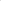 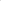 K ochraně duševního vlastnictví chráněného patenty, registrovanými vzory, autorskými právy včetně autorských práv k vytvoření softwaru a k ochraně nových technických poznatků tvořících výrobní nebo obchodní tajemství, vzniklého v souvislosti s realizací Projektu, bude přistupováno dle příslušných právních předpisů a této Smlouvy.Pro práva k dílům vytvořeným partnery samostatně v průběhu realizace Projektu platí, že vykonavatelem práv k takovému výsledku je ten partner, který jej samostatně vytvořil. Pokud bude výsledek vytvořen na základě aktivní spolupráce více účastníků, pak práva duševního vlastnictví k nim budou náležet společně těmto účastníkům v poměru finančních prostředků vynaložených při vytváření výsledku/ jejich přispění tvůrčí činností při vytváření výsledku.Duševní vlastnictví vkládané do Projektu:Partneři vstupují do Projektu s následujícími dovednostmi, know-how a jinými právy duševního vlastnictví, které jsou potřebné pro realizaci Projektu (vkládané znalosti):Příjemce: Další účastník: Vkládané duševní vlastnictví zůstává vlastnictvím partnera, který je do Projektu vložil.Partneři mají právo na nevýhradní licenci za splnění podmínek dle příslušných právních předpisů a Sdělení Komise 2022/C 414/01 Rámec pro státní podporu výzkumu, vývoje a inovací k vkládanému duševnímu vlastnictví ve vlastnictví druhého partnera, pokud je nezbytně potřebují pro využití vlastních výsledků Projektu, protože bez nich by bylo užití výsledků technicky nebo právně nemožné. O licenci je třeba požádat do dvou let od skončení Projektu.Partneři nejsou oprávněni užít vkládané duševní vlastnictví k jinému účelu a jiným způsobem, pokud si předem písemně nesjednají jinak.Ochrana duševního vlastnictví:Vlastník výsledků je povinen na svůj náklad a odpovědnost navrhnout a realizovat vhodnou ochranu duševního vlastnictví ztělesněného v dosažených výsledcích. Ochrana duševního vlastnictví spočívá zejména v podání domácích a/nebo zahraničních přihlášek technického řešení jako patentově chráněný vynález, užitný vzor a průmyslový vzor, případně utajení důvěrných informací o výsledcích.Pokud výsledek vlastní partneři společně, podají přihlášku společně, a to tak, aby se partneři stali spoluvlastníky příslušného ochranného institutu. Pro vztahy mezi partnery jako spoluvlastníky příslušného předmětu práv průmyslového vlastnictví se použijí ustanovení obecně závazných právních předpisů upravující podílové spoluvlastnictví; na nákladech spojených se získáním a udržováním ochrany se partneři podílejí podle výše spoluvlastnických podílů. K převodu předmětu práv průmyslového vlastnictví, zejména převodu patentu anebo užitného vzoru, k nabídce licence či k uzavření licenční smlouvy s třetí osobou bude vždy zapotřebí písemného souhlasu obou partnerů. Každý z partnerů je oprávněn samostatně uplatňovat nároky z prokazatelných porušení práv k předmětům průmyslového vlastnictví.V případě výsledků autorskoprávního charakteru se použijí ustanovení obecně závazných právních předpisů, přičemž v případě výsledků patřících partnerům společně se uplatní režim spoluautorského díla se všemi následky z toho plynoucími; na nákladech spojených s případným vymáháním autorských práv se partneři podílejí podle výše spoluvlastnických podílů. K poskytnutí práva spoluautorské dílo užít je pak vždy zapotřebí písemného souhlasu obou partnerů.Ustanovení tohoto článku žádným způsobem neovlivňují osobnostní práva autorů a původců výsledků dle příslušných právních předpisů.IX.
Práva k výsledkům a využití výsledkůPředpokládanými výsledky Projektu jsou:Partneři se dohodli, že výše uvedené výsledky Projektu budou ve spoluvlastnictví partnerů v následujícím poměru (příjemce:další účastník):…………………….- XX:XX,………………….. - XX:XX,Práva autorů a původců výsledků nejsou ustanoveními předchozích odstavců dotčena; každý z partnerů je odpovědný za vypořádání nároků autorů a původců na své straně.Při stanovení spoluvlastnického poměru k případným dalším výsledkům Projektu se úměrně přihlíží k poměru nákladů jednotlivých partnerů tak, aby nedocházelo k zakázané nepřímé státní podpoře a k poměru vloženého tvůrčího vkladu.Řešení Projektu není veřejnou zakázkou, a proto se na úpravu práv k jeho výsledkům a jejich využití nevztahuje § 16 odst. 1 a 2 Zákona.Partneři berou na vědomí, že při využívání a poskytování výsledků třetím stranám je nutné dodržovat pravidla stanovená ve Smlouvě s poskytovatelem.Partneři jsou oprávněni k nevýhradnímu bezúplatnému užití výsledků ve vlastnictví druhého partnera, pokud jsou nezbytné pro dosahování výsledků Projektu vlastněných tímto partnerem, případně pro dosahování společných výsledků, jakož i za účelem výzkumných a výukových účelů.Výsledky ve společném vlastnictví partnerů je oprávněn samostatně užívat každý partner. Pro poskytnutí licence nebo podlicence třetí osobě je nutno souhlasu obou partnerů.X.
ZveřejňováníPartneři se zavazují, že nebudou zveřejňovat výsledky své činnosti při realizaci Projektu způsobem, který by mohl zasáhnout do oprávněných zájmů druhého partnera či poskytovatele, zejména nebudou zveřejňovat informace, které partner označí za důvěrné ve smyslu čl. VII. této Smlouvy.V případě, že výsledky činnosti při realizaci Projektu budou způsobilé k ochraně podle zákona č. 527/1990 Sb. o vynálezech a zlepšovacích návrzích, ve znění pozdějších předpisů, nebo zákona č. 478/1992 Sb., o užitných vzorech, ve znění pozdějších předpisů, zavazují se partneři nezveřejňovat tyto výsledky před podáním patentové přihlášky či přihlášky užitného vzoru.Zveřejňováním se rozumí jakékoliv sdělování veřejnosti včetně výuky. Ustanovení tohoto článku platí přiměřeně i pro zveřejnění výsledků v Rejstříku informací o výsledcích.Výsledky Projektu zveřejňované v tištěné formě, ve formě vědeckých či odborných publikací nebo ve formě prezentací (zejména …………), musejí obsahovat informaci o tom, že jich bylo dosaženo řešením Projektu podporovaného z veřejných prostředků na podporu výzkumu a vývoje.XI.Závěrečná ustanoveníSmluvní strany se výslovně dohodly, že se vztahy mezi smluvními stranami založené touto Smlouvou nebo s ní související se řídí právním řádem České republiky, a to především zákonem č. 89/2012 Sb., občanský zákoník, ve znění pozdějších předpisů, Zákonem a rozpočtovými pravidly.Jakékoliv spory mezi smluvními stranami této Smlouvy, vzniklé na základě této Smlouvy nebo v souvislosti s ní, budou řešeny, nedojde-li ke smírnému řešení sporu, příslušným soudem České republiky, nestanoví-li právní předpisy jinak.Pojmy použité v textu této Smlouvy mají stejný význam, jako obdobné pojmy použité a definované v rámci Zadávací dokumentace, s výjimkou pojmů výslovně v textu této Smlouvy definovaných.Další účastník není oprávněn převést práva a povinnosti založené touto Smlouvou na třetí osobu.Další účastník prohlašuje, že je srozuměn se skutečností, že Příjemce je osobou povinnou ve smyslu zákona č. 106/1999 Sb., o svobodném přístupu k informacím, ve znění pozdějších předpisů, a je tak povinen o této Smlouvě a právním vztahu jí založeném zpřístupňovat všechny informace, které zákon ze zpřístupňování nevylučuje, výslovně dále bere na vědomí, že tato Smlouva bude po jejím uzavření Příjemcem uveřejněna v registru smluv podle zákona č. 340/2015 Sb., o zvláštních podmínkách účinnosti některých smluv, uveřejňování těchto smluv a o registru smluv (dále jen „zákon o registru smluv“), ve znění pozdějších předpisů.Neplatnost jakéhokoliv ustanovení této Smlouvy se nedotýká platnosti této Smlouvy jako celku nebo platnosti kterékoliv jiné části této Smlouvy.Neodstraní-li Další účastník ve lhůtě stanovené Příjemcem zjištěné nedostatky v plnění povinností vyplývajících z této Smlouvy, je Příjemce oprávněn od této Smlouvy odstoupit. Příjemce je dále oprávněn od této Smlouvy odstoupit v případě, že Poskytovatel odstoupí od Smlouvy s poskytovatelem. Příjemce je dále oprávněn od této Smlouvy odstoupit, nastanou-li u Dalšího účastníka skutečnosti, které upravuje Smlouva s poskytovatelem v čl. XV. Odstoupení od této Smlouvy ani dohoda smluvních stran o ukončení této Smlouvy se nedotýká nároku na uplatnění sankcí dle této Smlouvy nebo náhradu škody dle této Smlouvy.Tato Smlouva je uzavřena podpisem poslední ze smluvních stran a nabývá účinnosti dnem jejího uveřejnění v registru smluv podle zákona o registru smluv. Právní vztah založený touto Smlouvou se uzavírá na dobu řešení projektu včetně doby 180 dnů od data ukončení řešení Projektu a dále doby maximálně 10 let pro vyhodnocení výsledků řešení Projektu, včetně finančního vypořádání poskytnuté podpory podle rozpočtových pravidel. Ty závazky, které mají podle své povahy trvalý charakter, zůstávají v platnosti i po uplynutí doby, na kterou je tato Smlouva uzavřena.Změny této Smlouvy jsou možné na základě písemné dohody smluvních stran ve formě vzestupně číslovaných dodatků.Tato Smlouva je vyhotovena ve třech výtiscích, z nichž po podpisu smluvními stranami obdrží po jednom výtisku Příjemce, Další účastník a Poskytovatel.Nedílnou součástí této Smlouvy je Příloha č. 1 Smlouvy s poskytovatelem – Rozpis uznaných nákladů a Účelových prostředků pro jednotlivé roky řešení Projektu.Smluvní strany prohlašují, že tato Smlouva byla sepsána podle jejich pravé a svobodné vůle, že si Smlouvu přečetly, a že s jejím obsahem souhlasí.Příjemce:................................................………….		datum: ……………………Masarykova univerzita,……………………………………                    	datum:..........................Řešitel:  Další účastník :.............................................………		datum:...................……….…………………………………………	datum:..........................Spoluřešitel: 